Verksamhetsberättelse Killinge Gåshaga Villaförening för år 2021AllmäntKillinge Gåshaga Villaförening (KGV) är en ideell förening med syfte "att verka för gemenskap och samarbete för de boendes intressen i ett trivsamt Killinge och Gåshaga". Föreningen ingår i Lidingövillor (LVS) som är ett partipolitiskt obundet samarbetsorgan för småhusägareföreningar på Lidingö. LVS arbetar liksom KGV aktivt för att påverka politiker och myndigheter i frågor av intresse för medlemmarna.Föreningen arrangerar årligen uppskattade evenemang, bl a Valborgsmässofirande, Lucia med Adventskaffe och föredrag med ansvariga politiker från Lidingö stad.Vid utgången av 2021 hade Killinge Gåshaga Villaförening 163 betalande medlemmar av de drygt 600 fastigheter i Killinge och Gåshaga som nås av föreningens medlemsutskick.Året som gåttÄven 2021 blev ett stillsamt år för vår förening. På grund av Coronapandemin måste vi ställa in Valborgsfesten och brasan. Men under hösten kom vi igång igen.StyrelseStyrelsen har under verksamhetsåret haft följande sammansättning.Styrelsen har under året haft fem ordinarie styrelsesammanträden.RevisorerRevisorer har varit Kaj Hanngren och Torsten Engevik med Lars Lundberg som suppleant.ValberedningValberedning har utgjorts av Maud Brännström.Kontaktansvarig för Operation Grannsamverkanhar varit Jenny Randborg.ÅrsmöteFöreningens årsmöte hölls via länk den 25 februari med sedvanliga årsmötesförhandlingar. Årsmötet beslutade att föreningarnas årsavgift för år 2022 skulle vara oförändrad 120 kronor/medlem. Vid mötet togs viktiga frågor upp om bl a trafiksäkerhet och skolskjutsar.MedlemsmötenLoppis med café och besök av Lidingös getterEfter att Coronapandemin lugnat ner sig under sommaren ordnade vi med ett Loppis den 4 september med över 20 bord/bakluckor. Deltagarna var mycket positiva till evenemanget och flera tyckte att föreningen borde ha en Loppis varje år (eller t o m två gånger per år). En åttondeklass vid Käppala skola serverade kaffe med godis och Lidingös berömda getter med ledsagare visade upp sig mellan loppisborden.Solenergi och energibesparingDen 20 oktober inbjöd föreningen till en aktuell information och diskussion om solenergi med energirådgivare Philip Junghahn från Lidingö stad. Tyvärr måste mötet ställas in på grund av för få deltagare men ämnet kan bli aktuellt igen vid en annan tidpunkt.Lucia med Adventsfikalockade 35 deltagare den 11 december på Högberga Gård. Kaffe med varm glögg lockade liksom en mycket välsjungande Luciagrupp från Lidingö Gospel. Deltagande medlemmar hade mycket att prata om och ställde även kniviga frågor till styrelsens medlemmar.Andra aktiviteterStyrelsen eller dess medlemmar har varit aktiva inom följande områden och i utskick till samtliga fastigheter informerat om:TrafikfrågorBl a följande trafikfrågor har tagits upp i föreningen och därefter via Lidingövillors trafikprojekt med staden diskuterats med ansvarigt kommunalråd och tekniska förvaltningen:Ekhomsnäsvägen – ny gång- och cykelväg fram till KillingeGranbacksvägen – otillåtet avsläpp för skolelever vid TallbacksvägenGåshagaledens bullerskärmar – upphandlas januari 2022.Digitala brevlådelås – gratis!Under året har Lidingövillors medlemsföreningar erbjudits digitala lås till sina brevlådor till förmånligt pris och i november initierades en kampanj speciellt för vår förening, där låset erbjöds gratis till de 200 först intresserade medlemmarna. Flera har nu nappat och kan då:få ett lås gratis monterat som öppnas med telefonen (eller nyckel)möjlighet att ta emot eller skicka större paket direkt i lådan(du slipper åka och hämta).Information från Lidingövillor (LVS)Under året har medlemmarna fått information från Lidingövillors möten med kommunstyrelsen och olika nämnder samt med tekniska förvaltningens ledning. LVS och dess ordförande har då deltagit i samtal och projekt med bl a kommunstyrelsen om bl a:viktiga trafikåtgärder, såsom utökade bulleråtgärder för de större trafiklederna, flera laddstolpar för elfordon, fler parkeringar i centrum och Södra Huvudledens trafikproblemsvårigheten att få bygglov enligt lag för fastigheter som gränsar till kulturklassade områden utan att vara K-klassade samt utformning av stadens nya kulturmiljöprogram.MedlemsutskickUnder året har ett antal informationsblad om aktiviteter och händelser delats ut till samtliga villor i Killinge och Gåshaga Strand av föreningens många grannskapsombud, som vi tackar särskilt. RabatterSom framgår av hemsidan www.lidingovillor.se har våra medlemmar under året kunnat utnyttja rabatter på upp till 25 % i ett antal välkända Lidingöföretag, nämligen:Lidingö Järn & FärghandelHappy Homes Ljungberg Färg, TorsvikElvaruhuset i Lidingö, TorsvikBröderna Anderssons Glasmästeri, StockbyBodalsgaraget, HantverkshusetMA Bilglas, HantverkshusetLidingö Bilcenter, BodalPreem, Södra KungsvägenBeijer Byggmaterial, StockbySvenska Mäklarhuset, HerserudsvägenStyrelsen i januari 2022genomAlf Lundberg, ordförande 	Sarah Watz, kassör	Helena Hasselberg, sekreterare 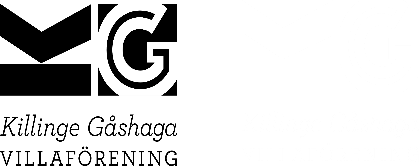 OrdförandeAlf LundbergOrdinarie ledamöterSarah Watz, kassörHelena Hasselberg, sekreterarePeter WatzPeter WaukanJacob FelländerSuppleanter Anders ÖhrströmLars Falk